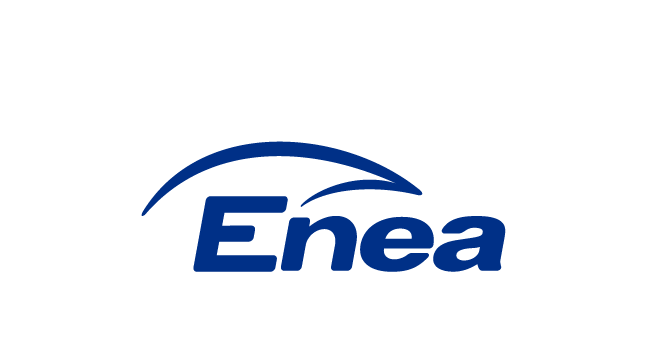 OGŁOSZENIEEnea Elektrownia Połaniec S.A. ogłasza przetarg otwartyna zakup i dostawę tłumików drgań wirówki gipsu VZU160/6,3G Krauss Maffei  Zakres dostawy obejmuje:Termin dostawy  -   do dnia 12.11.2020Miejsce dostawy:  Enea Elektrownia Połaniec Spółka Akcyjna  Zawada 26;  28-230 Połaniec. Transport do siedziby Zamawiającego  -  na koszt dostawcy.Oferta powinna zawierać:Zakres dostawy,Terminy dostawy,Cenę dostawy w PLN, Okres gwarancji, szczegółowe warunki gwarancji zawiera załącznik nr 3 do OgłoszeniaTermin płatności faktur nie krótszy niż 30 dni od daty otrzymania faktury,Oświadczenia i inne wymagane dokumenty zgodnie ze wzorem oferty stanowiącym załącznik nr 1 do niniejszego Ogłoszenia.Okres jej ważności - termin związania niniejszą ofertą co najmniej 60 dni od daty upływu terminu składania.Prosimy obowiązkowo zamieszczać w ofertach kod PKWiU dla dostaw towarów i usług  objętych załącznikiem nr 15 do Ustawy o Vat dla tego rodzaju materiału. Wymagane dokumenty przy dostawie:Świadectwa, Atesty materiałowe 3.1.; Certyfikaty jakości; Kartę produktuOświadczenia:o zapoznaniu się z ogłoszeniem i otrzymaniem wszelkich informacji koniecznych do przygotowania oferty,o posiadaniu uprawnień niezbędnych do wykonania przedmiotu zamówienia zgodnie z odpowiednimi przepisami prawa powszechnie obowiązującego, jeżeli nakładają one obowiązek posiadania takich uprawnień,o posiadaniu niezbędnej wiedzy i doświadczenia oraz dysponowania potencjałem technicznym i personelem zdolnym do wykonania zamówienia,o profilu działalności zbliżonym do będącego przedmiotem przetargu, realizowanym o wartości sprzedaży nie niższej niż 1000.000 zł netto rocznie,o kompletności oferty pod względem dokumentacji, koniecznej do zawarcia umowy,o spełnieniu wszystkich wymagań Zamawiającego określonych w specyfikacji,o zastosowaniu rozwiązań spełniających warunki norm jakościowych,o kompletności oferty pod względem dokumentacji, dostaw,o spełnieniu wszystkich wymagań Zamawiającego określonych w ogłoszeniu,o objęciu zakresem oferty wszystkich dostaw niezbędnych do wykonania przedmiotu zamówienia zgodnie z określonymi przez Zamawiającego wymogami oraz obowiązującymi przepisami prawa polskiego i europejskiego.o niezaleganiu z podatkami oraz ze składkami na ubezpieczenie zdrowotne lub społeczne,o znajdowaniu  się w sytuacji ekonomicznej i finansowej zapewniającej wykonanie  zamówienia.o nie posiadaniu powiązań z Zamawiającym, które prowadzą lub mogłyby prowadzić do braku Niezależności lub Konfliktu Interesów w związku z realizacją przez reprezentowany przeze mnie (przez nas) podmiot przedmiotu zamówienia,o nie podleganiu wykluczeniu z postępowania,o akceptacji projektu umowy i zobowiązaniu się do jej podpisania w  przypadku wyboru oferty w miejscu i terminie wyznaczonym przez Zamawiającego,o wykonaniu zamówienia  samodzielnie / z udziałem podwykonawcówo posiadaniu certyfikatu z zakresu jakości, ochrony środowiska oraz bezpieczeństwa i higieny  pracy lub ich braku,o wykonaniu przedmiotu dostawy zgodnie z obowiązującymi przepisami ochrony środowiska oraz bezpieczeństwa i higieny pracy,o posiadaniu oraz potwierdzenie posiadania rachunku bankowego jaki wskazany zostanie  na fakturze VATo wyrażeniu zgody na płatności realizowane z zastosowaniem mechanizmu podzielonej płatności tzw. split paymentWykonawcy że  płatności za faktury będą realizowane wyłącznie na numery rachunków rozliczeniowych, o których mowa w art. 49 ust. 1 pkt 1 ustawy z dnia 29 sierpnia 1997 r. – Prawo bankowe, lub imiennych rachunków w spółdzielczej kasie oszczędnościowo-kredytowej, której podmiot jest członkiem, otwartych w związku z prowadzoną przez członka działalnością gospodarczą – wskazanych w zgłoszeniu identyfikacyjnym lub zgłoszeniu aktualizacyjnym i potwierdzonych przy wykorzystaniu STIR w rozumieniu art. 119zg pkt 6 ustawy Ordynacja Podatkowa.Warunkiem dopuszczenia do przetargu jest również dołączenie do oferty:Oświadczenia oferenta o wypełnieniu obowiązku informacyjnego przewidzianego w art.  13 lub art. 14 RODO wobec osób fizycznych, od których dane osobowe bezpośrednio lub pośrednio pozyskał, którego wzór stanowi załącznik nr 3 do ogłoszenia.W przypadku gdy oferent jest osobą fizyczną oświadczenia oferenta o wyrażeniu zgody na przetwarzanie przez Enea Połaniec S.A. danych osobowych, którego wzór stanowi załącznik nr 5 do ogłoszenia. Integralną częścią ogłoszenia jest klauzula informacyjna wynikająca z obowiązku informacyjnego Administratora (Enea Połaniec S.A.) stanowiąca Załącznik nr 4 do ogłoszenia.Kryterium oceny ofert:  100% cena.Ad. 1. Kryterium K1 –Wynagrodzenie Ofertowe netto - znaczenie (waga) 100%(porównywana będzie Cena netto zawierająca podatek VAT)gdzieCn – wynagrodzenie  najniższe  z ocenianych Ofert/najniższa wartość oferty (netto),Co – wynagrodzenie ocenianej Oferty/wartość ocenianej oferty (netto).Oferent ponosi wszystkie koszty związane ze sporządzeniem i przedłożeniem oferty.Zamówienie będzie złożone zgodnie Ogólnymi Warunkami Zakupu Towarów Enea Połaniec S.A. umieszczonych na stronie:https://www.enea.pl/pl/grupaenea/o-grupie/spolki-grupy-enea/polaniec/zamowienia/dokumenty-dla-wykonawcow-i-dostawcoww wersji obowiązującej na dzień publikacji Ogłoszenia.11.   Dbając o jakość relacji biznesowych, integralną część Umowy stanowi Kodeks Kontrahentów GrupyEnea umieszczony na stronie:    https://10.125.13.101/grupaenea/o_grupie/enea-polaniec/zamowienia/dokumenty-dla-wykonawcow/zalacznik-nr-1-kodeks-kontrahentow-grupy-enea-informacja-dla-kontrahentow.pdf?t=1588858520 w wersji obowiązującej na dzień publikacji Ogłoszenia.   12.   Wymagania Zamawiającego w zakresie wykonywania prac na obiektach na terenie Zamawiającegozamieszczone są na stronie internetowej https://www.enea.pl/pl/grupaenea/o-grupie/spolki-grupy-  enea/polaniec/zamowienia/dokumenty-dla-wykonawcow-i-dostawcow.         Dostawca zobowiązany jest do zapoznania się z tymi dokumentami i postępowania zgodnie z        ustalonymi tam zasadami. 13.   Zamawiający udzieli zamówienia wybranemu oferentowi, zgodnie z ogłoszeniem i warunkami         ustalonymi podczas ewentualnych negocjacji.14.   Zamawiający zastrzega sobie prawo do przyjęcia lub odrzucenia oferty w każdym czasie  przed        zawarciem umowy, bez podejmowania tym samym jakiegokolwiek zobowiązania  wobec dotkniętego        tym oferenta, lub jakichkolwiek obowiązków informowania dotkniętego oferenta o podstawach do        takiego działania.15.   Ofertę należy złożyć na Formularzu Oferty – Załącznik nr 1 do Ogłoszenia. Złożona oferta powinna być         opatrzona pieczątką firmową oraz podpisana przez podmiot uprawniony do reprezentacji oferenta. 16.   Termin składania ofert:   do godz. 15°°  w dn.  15.09.2020 r.17.   Termin wewnętrznego otwarcia ofert:     w dniu 16.09.2020 r.18.   Ofertę należy przesłać na adres e-mail: waldemar.nowinski@enea.pl;  lukasz.kosik@enea.pl19.   AUKCJA ELEKTRONICZNA19.1. Po dokonaniu oceny Ofert, w celu wyboru Najkorzystniejszej Oferty zostanie przeprowadzona 	     aukcja elektroniczna, jeżeli złożone będą co najmniej 2 Oferty niepodlegające odrzuceniu.19.2. Aukcja elektroniczna przeprowadzona zostanie zgodnie z warunkami określonymi w Załączniku Nr  	    7 do Ogłoszenia na platformie zakupowej eB2B.19.3. Aukcja elektroniczna jest jednoetapowa.19.4. Zamawiający zaprasza drogą elektroniczną do udziału w aukcji elektronicznej jednocześnie  	  	    wszystkich wykonawców, którzy złożyli oferty niepodlegające odrzuceniu. Za dzień przekazania 	    zaproszenia do udziału w aukcji elektronicznej uważa się dzień wysłania zaproszenia z komputera 	    Zamawiającego.19.5. W zaproszeniu do wzięcia udziału w aukcji elektronicznej Zamawiający poinformuje Wykonawców 	     min. o:pozycji złożonych przez nich ofert i otrzymanej punktacji; zgodnie z warunkami określonymi w Załączniku nr 7  do Ogłoszenia;minimalnych wartościach postąpień składanych w toku aukcji elektronicznej;terminie otwarcia aukcji elektronicznej, terminie i warunkach zamknięcia aukcji elektronicznej;sposobie oceny ofert w toku aukcji elektronicznej; formule matematycznej, która zostanie wykorzystana w aukcji elektronicznej do automatycznego tworzenia kolejnych klasyfikacji na podstawie przedstawianych nowych cen lub wartości;19.6. Termin otwarcia aukcji elektronicznej nie może być krótszy niż 2 dni robocze od dnia przekazania 	     zaproszenia.19.7. Aukcja elektroniczna może rozpocząć się dopiero po dokonaniu oceny ofert złożonych 
	      w postępowaniu w zakresie ich zgodności z treścią Załącznika nr 7 do Ogłoszenia oraz oceny 	  	      punktowej dokonanej na podstawie kryteriów oceny ofert. 19.8. W wyznaczonym terminie następuje otwarcie aukcji elektronicznej. Ofertami początkowymi są 	     oferty złożone w postępowaniu przed wszczęciem aukcji elektronicznej.19.9.  W toku aukcji elektronicznej wykonawcy za pomocą formularza umieszczonego na stronie 	 	     internetowej https://aukcje.eb2b.com.pl, umożliwiającego wprowadzenie niezbędnych danych w 	     trybie bezpośredniego połączenia z tą stroną, składają kolejne korzystniejsze postąpienia, 	  	     podlegające automatycznej ocenie i klasyfikacji .19.10. System nie przyjmie postąpień niespełniających warunków określonych w niniejszym rozdziale, 	       lub warunków określonych w Załączniku Nr 7 do Ogłoszenia oraz złożonych po terminie 	  	       zamknięcia aukcji.19.11.  Momentem decydującym dla uznania, że oferta Wykonawcy została złożona w terminie, nie jest 	       moment wysłania postąpienia z komputera Wykonawcy, ale moment jego odbioru na serwerze 	       i zarejestrowania przez System eB2B. 19.12.  W toku aukcji elektronicznej zamawiający na bieżąco przekazuje każdemu wykonawcy informację  	       o pozycji złożonej przez niego oferty i otrzymanej punktacji najkorzystniejszej oferty. Do momentu 	       zamknięcia aukcji elektronicznej informacje umożliwiające identyfikację wykonawców nie będą 	       ujawniane.19.13.  Każde postąpienie oznacza nową ofertę w zakresie, którego dotyczy postąpienie. Oferta 	  	       Wykonawcy przestaje wiązać w zakresie, w jakim złoży on korzystniejszą ofertę w toku aukcji 	       elektronicznej. Bieg terminu związania ofertą nie ulega przerwaniu.19.14.  W przypadku gdy awaria systemu teleinformatycznego spowoduje przerwanie aukcji 		       elektronicznej, zamawiający wyznacza termin kontynuowania aukcji elektronicznej na następny 	       po usunięciu awarii dzień roboczy, z uwzględnieniem stanu ofert po ostatnim zatwierdzonym 	       postąpieniu 19.15. Zamawiający po zamknięciu aukcji wybiera najkorzystniejszą ofertę w oparciu o kryteria oceny 	       ofert wskazanych w ogłoszeniu o zamówieniu, z uwzględnieniem wyników aukcji elektronicznej. 19.16.  Zamawiający zamyka aukcję elektroniczną: w terminie określonym w zaproszeniu do udziału w aukcji elektronicznej;jeżeli w ustalonym terminie nie zostaną zgłoszone nowe postąpienia;po zakończeniu ostatniego, ustalonego etapu.19.17. Po zamknięciu aukcji elektronicznej Wykonawcy muszą ponownie złożyć FORMULARZ OFERTY, 	       stanowiący Załącznik nr 1 do Ogłoszenia, z nową ceną uwzględniającą cenę zaoferowaną w    	       trakcie aukcji elektronicznej, przy czym wszystkie pozycje w formularzu zostaną odpowiednio  	       i proporcjonalnie zmienione. Wykonawcy składają formularze w terminie 3 dni od dnia, w którym  	       zamknięto aukcję elektroniczną. Złożony formularz zostanie załączony do umowy zawartej  	   	       z Wykonawcą, którego oferta została wybrana jako najkorzystniejsza.19.18. Zamawiający zastrzega, że wygranie aukcji elektronicznej nie jest równoznaczne z zawarciem 	       umowy pomiędzy Zamawiającym a Wykonawcą. 20.  Jeżeli  żaden z Wykonawców, których oferty nie podlegały odrzuceniu, nie wziął udziału w aukcji       elektronicznej, to Zamawiający przeprowadzi postępowanie i wybierze Wykonawcę na podstawie   ofert       złożonych w terminie określonym w Ogłoszeniu.21.   Osoby odpowiedzialne za kontakty z oferentami ze strony Zamawiającego:21.1.   Sprawy techniczne prowadzi:  Łukasz Kosik, tel.:  15 865 60 90;    e-mail: lukasz.kosik@enea.pl21.2   Sprawy handlowe prowadzi:  Waldemar Nowiński tel.: 15 865 61 18;     e-mail:  waldemar.nowinski@enea.pl22.   Przetarg prowadzony będzie na zasadach określonych w regulaminie wewnętrznym Enea Połaniec S.A.23.   Zamawiający zastrzega sobie możliwość zmiany warunków przetargu określonych w niniejszym        ogłoszeniu lub odwołania przetargu bez podania przyczyn.24.  Załączniki do ogłoszenia:        Załącznik nr 1 - Wzór formularza oferty           Załącznik nr 2 – Warunki gwarancji Załącznik nr 3 – Wzór oświadczenia o wypełnieniu obowiązków informacyjnych przewidzianych w art.                                   13 lub art. 14 RODO        Załącznik nr 4 - Klauzula informacyjna         Załącznik nr 5 - Wzór oświadczenia o wyrażeniu zgody na przetwarzanie danych osobowych.        Załącznik nr 6 – Projekt Umowy       Załącznik nr 7 – Warunki aukcji elektronicznej Załącznik nr 1 do ogłoszeniaWZÓR FORMULARZA OFERTYNr. Oferty: ……………………………..Dane dotyczące oferenta:Nazwa ............................................................................................................................................Siedziba ..........................................................................................................................................Nr telefonu/faksu ...........................................................................................................................nr NIP..............................................................................................................................................osoba do kontaktu .................................... nr tel. .............................. e-mail. ...............................Przedmiot dostawy:…………………………………………………………………………………………………………………………..Terminy dostawy :…………………………………………………………………………………………………………………………….Płatność……………………………………………………………………………………………………………………………………………..Zobowiązania oferenta:Zobowiązujemy się dostarczać towar na koszt Dostawcy do siedziby Enea Elektrownia Połaniec S.A, zgodnie z wymaganiami Zamawiającego, w terminach przedstawionych przez Zamawiającego.Ofertową cenę jednostkową netto zawiera poniższa tabelaŁączna wartość dostawy: ….…………………………. zł netto. Okres gwarancji wynosi:  minimum  ………………….  miesięcy  od dnia dostawy tłumików drgań  wirówki gipsu VZU 160/6,3GKod PKWiU: …………………………………W przedmiotowej ofercie zawarto upust cenowy w wysokości:…………………………………………..%Oświadczamy, że uważamy się za związanych niniejszą ofertą przez okres 60 dni od upływu terminu składania ofert.Oświadczamy że rozliczymy podatek VAT zgodnie z postanowieniami art. 17 ust.1 pkt. 7 ustawy o podatku VAT.  Wyrażam zgodę na przetwarzanie przez Enea Połaniec S.A. moich danych osobowych w celu związanym z prowadzonym przetargiem na dostawę tłumików drgań wirówki gipsu VZU 160/6,3G dla Enea Połaniec S.A.Załącznikami  do oferty są:Oświadczenia:o zapoznaniu się z ogłoszeniem i otrzymaniem wszelkich informacji koniecznych do przygotowania oferty,o posiadaniu uprawnień niezbędnych do wykonania przedmiotu zamówienia zgodnie z odpowiednimi przepisami prawa powszechnie obowiązującego, jeżeli nakładają one obowiązek posiadania takich uprawnień,o posiadaniu niezbędnej wiedzy i doświadczenia oraz dysponowania potencjałem technicznym i personelem zdolnym do wykonania zamówienia,o profilu działalności zbliżonym do będącego przedmiotem przetargu, realizowanym o wartości sprzedaży nie niższej niż 1000.000 zł netto rocznie,o kompletności oferty pod względem dokumentacji, koniecznej do zawarcia umowy,o spełnieniu wszystkich wymagań Zamawiającego określonych w specyfikacji,o zastosowaniu rozwiązań spełniających warunki norm jakościowych,o kompletności oferty pod względem dokumentacji, dostaw,o spełnieniu wszystkich wymagań Zamawiającego określonych w ogłoszeniu,o objęciu zakresem oferty wszystkich dostaw niezbędnych do wykonania przedmiotu zamówienia zgodnie z określonymi przez Zamawiającego wymogami oraz obowiązującymi przepisami prawa polskiego i europejskiego.o niezaleganiu z podatkami oraz ze składkami na ubezpieczenie zdrowotne lub społeczne,o znajdowaniu się w sytuacji ekonomicznej i finansowej zapewniającej wykonanie     zamówienia.o nie posiadaniu powiązań z Zamawiającym, które prowadzą lub mogłyby prowadzić do braku niezależności lub konfliktu interesów w związku z realizacją przez reprezentowany przeze mnie (przez nas) podmiot przedmiotu zamówienia,o nie podleganiu wykluczeniu z postępowania,o akceptacji projektu umowy i zobowiązaniu się do jej podpisania w  przypadku wyboru oferty w miejscu i terminie wyznaczonym przez Zamawiającego,o wykonaniu zamówienia  samodzielnie / z udziałem podwykonawcówo posiadaniu certyfikatu z zakresu jakości, ochrony środowiska oraz bezpieczeństwa i higieny  pracy lub ich braku,o wykonaniu przedmiotu dostawy zgodnie z obowiązującymi przepisami ochrony środowiska oraz bezpieczeństwa i higieny pracy,o wypełnieniu obowiązków informacyjnych przewidzianych w art. 13 lub art. 14 RODO.o wyrażeniu zgody na przetwarzanie danych osobowych.o posiadaniu oraz potwierdzenie posiadania rachunku bankowego jaki wskazany  	  zostanie  na fakturze VATo wyrażeniu zgody na płatność w systemie podzielonej płatności  tzw. split paymentWykonawcy że  płatności za faktury będą realizowane wyłącznie na numery 	   	  rachunków rozliczeniowych, o których mowa w art. 49 ust. 1 pkt 1 ustawy z dnia 29 sierpnia 1997 r. – Prawo bankowe, lub imiennych rachunków w spółdzielczej kasie oszczędnościowo-kredytowej, której podmiot jest członkiem, otwartych w związku z prowadzoną przez członka działalnością gospodarczą – wskazanych w zgłoszeniu identyfikacyjnym lub zgłoszeniu aktualizacyjnym i potwierdzonych przy wykorzystaniu STIR w rozumieniu art. 119zg pkt 6 ustawy Ordynacja podatkowa.10.2.	odpis z KRS lub informacja o wpisie do ewidencji działalności gospodarczej.Data i podpis przedstawiciela OferentaZałącznik nr 2 do ogłoszeniaWarunki gwarancji:1.   Dostawa objęta jest gwarancją w zakresie wad ukrytych, jakości materiałów i wykonania itd.2.   Wymagany okres gwarancji  12 miesięcy licząc od daty dostawy. 3.  Wymiany wadliwych tłumików drgań na wolne od wad w okresie gwarancji do 14dni od daty  	zgłoszenia reklamacji.4.  Ubezpieczenie transportu tłumików do siedziby Zamawiającego należy do kosztów Wykonawcy.      5.  Tłumiki drgań powinny być zabezpieczone przed działaniem warunków atmosferycznych zarówno na 	czas transportu jak i na czas magazynowania. 										Załącznik nr 3 do ogłoszeniaWzór oświadczenia wymaganego od wykonawcy w zakresie wypełnienia obowiązków informacyjnych przewidzianych w art. 13 lub art. 14 RODO Oświadczam, że wypełniłem obowiązki informacyjne przewidziane w art. 13 lub art. 14 RODO1) wobec osób fizycznych, od których dane osobowe bezpośrednio lub pośrednio pozyskałem w celu złożenia oferty / udział w niniejszym postępowaniu.*…………………………………………..                                                                                           data i podpis uprawnionego przedstawiciela Oferenta______________________________1) rozporządzenie Parlamentu Europejskiego i Rady (UE) 2016/679 z dnia 27 kwietnia 2016 r. w sprawie ochrony osób fizycznych w związku z przetwarzaniem danych osobowych i w sprawie swobodnego przepływu takich danych oraz uchylenia dyrektywy 95/46/WE (ogólne rozporządzenie o ochronie danych) (Dz. Urz. UE L 119 z 04.05.2016, str. 1). * W przypadku gdy wykonawca nie przekazuje danych osobowych innych niż bezpośrednio jego dotyczących lub zachodzi wyłączenie stosowania obowiązku informacyjnego, stosownie do art. 13 ust. 4 lub art. 14 ust. 5 RODO treści oświadczenia wykonawca nie składa (usunięcie treści oświadczenia np. przez jego wykreślenie).Załącznik nr 4 do ogłoszeniaKlauzula informacyjna Zgodnie z art. 13 i 14 ust. 1 i 2 Rozporządzenia Parlamentu Europejskiego i Rady (UE) 2016/679 z dnia 27 kwietnia 2016 r. w sprawie ochrony osób fizycznych w związku z przetwarzaniem danych osobowych w sprawie swobodnego przepływu takich danych oraz uchylenia dyrektury 95/45/WE (dalej: RODO), informujemy:Administratorem Pana/Pani danych osobowych podanych przez Pana/Panią jest Enea Elektrownia Połaniec Spółka Akcyjna (skrót firmy: Enea Połaniec S.A.) z siedzibą w Zawadzie 26, 28-230 Połaniec (dalej: Administrator).Dane kontaktowe:Inspektor Ochrony Danych - e-mail: eep.iod@enea.pl, telefon: 15 / 865 6383Pana/Pani dane osobowe przetwarzane będą w celu udziału w postępowaniu/przetargu oraz późniejszej ewentualnej realizacji oraz rozliczenia usługi bądź umowy ( art. 6 ust. 1 lit. b Rozporządzenia Parlamentu Europejskiego i Rady (UE) 2016/679 z dnia 27 kwietnia 2016 r. tzw. ogólnego rozporządzenia o ochronie danych osobowych, dalej: RODO). Podanie przez Pana/Panią danych osobowych jest dobrowolne, ale niezbędne do udziału w postępowaniu i późniejszej ewentualnej realizacji usługi bądź umowy.Administrator może ujawnić Pana/Pani dane osobowe podmiotom upoważnionym na podstawie przepisów prawa. Administrator może również powierzyć przetwarzanie Pana/Pani danych osobowych dostawcom usług lub produktów działającym na jego rzecz, w szczególności podmiotom świadczącym Administratorowi usługi IT, księgowe, transportowe, serwisowe, agencyjne. Zgodnie z zawartymi z takimi podmiotami umowami powierzenia przetwarzania danych osobowych, Administrator wymaga od tych dostawców usług zgodnego z przepisami prawa, wysokiego stopnia ochrony prywatności i bezpieczeństwa Pana/Pani danych osobowych przetwarzanych przez nich w imieniu Administratora.Pani/Pana dane osobowe będą przechowywane przez okres wynikający z powszechnie obowiązujących przepisów prawa oraz przez czas niezbędny do dochodzenia roszczeń związanych z przetargiem.Dane udostępnione przez Panią/Pana nie będą podlegały profilowaniu.Administrator danych nie ma zamiaru przekazywać danych osobowych do państwa trzeciego.Przysługuje Panu/Pani prawo żądania: dostępu do treści swoich danych - w granicach art. 15 RODO,ich sprostowania – w granicach art. 16 RODO, ich usunięcia - w granicach art. 17 RODO, ograniczenia przetwarzania - w granicach art. 18 RODO, przenoszenia danych - w granicach art. 20 RODO,prawo wniesienia sprzeciwu (w przypadku przetwarzania na podstawie art. 6 ust. 1 lit. f) RODO – w granicach art. 21 RODO,Realizacja praw, o których mowa powyżej, może odbywać się poprzez wskazanie swoich żądań/sprzeciwu przesłane Inspektorowi Ochrony Danych na adres e-mail: eep.iod@enea.pl.Przysługuje Panu/Pani prawo wniesienia skargi do Prezesa Urzędu Ochrony Danych Osobowych w przypadku, gdy uzna Pan/Pani, iż przetwarzanie danych osobowych przez Administratora narusza przepisy o ochronie danych osobowych.Załącznik nr 5 do ogłoszeniaWzór oświadczenia o wyrażeniu zgody na przetwarzanie danych osobowych Oświadczam, że wyrażam zgodę na przetwarzanie przez Enea Połaniec S.A.  moich danych osobowych w celu związanym z prowadzonym przetargiem o nr: 4100/JW00/31/KZ/2020/0000081750 na dostawę tłumików drgań wirówki gipsu Krauss Maffei VZU 160/6,3G do Enea Elektrownia Połaniec S.A.…………………………………………..                                                                                           data i podpis uprawnionego przedstawiciela Oferenta______________________________1) rozporządzenie Parlamentu Europejskiego i Rady (UE) 2016/679 z dnia 27 kwietnia 2016 r. w sprawie ochrony osób fizycznych w związku z przetwarzaniem danych osobowych i w sprawie swobodnego przepływu takich danych oraz uchylenia dyrektywy 95/46/WE (ogólne rozporządzenie o ochronie danych) (Dz. Urz. UE L 119 z 04.05.2016, str. 1). Załącznik nr 6 do ogłoszenia                                               Projekt Umowy                            Umowa nr NZ/……/M/4100/90000……..…./5000………/2020 (zwana w dalszej części "Umową")zawarta w Zawadzie w dniu ……………………... 2020 roku, pomiędzy:Enea Elektrownia Połaniec Spółka Akcyjna (skrót firmy: Enea Elektrownia Połaniec S.A.) z siedzibą: Zawada 26, 28-230 Połaniec, zarejestrowaną pod numerem KRS 0000053769 przez Sąd Rejonowy w Kielcach, 
X Wydział Gospodarczy Krajowego Rejestru Sądowego, kapitał zakładowy 713 500 000 zł w całości wpłacony, NIP: 866-00-01-429, zwaną dalej „Zamawiającym”, którego reprezentują: ………………………………..  -  ………………………………. ………………………………..  -  ……………………………… a……………………………………………..…………..adres: ul…………………………………….,……………………………, wpisaną do Rejestru Przedsiębiorców Krajowego Rejestru Sądowego, prowadzonego przez Sąd Rejonowy dla ………………………………………….. , XI Wydział Gospodarczy Krajowego Rejestru Sądowego, pod numerem KRS……………………………….., (NIP: …………………….), kapitał zakładowy …………………………….. PLN zwany dalej „Dostawcą” reprezentowanym przez: ………………………………………………….………………………………………………………………………………………………………...……………………………………………………………………………………………………………………………………………………………Zamawiający oraz Dostawca będą dalej łącznie zwani „Stronami”.Na wstępie Strony stwierdziły, co następuje:Dostawca oświadcza, że: (a) posiada zdolność do zawarcia Umowy, (b) Umowa stanowi ważne i prawnie wiążące dla niego zobowiązanie, (c) zawarcie i wykonanie Umowy nie stanowi naruszenia jakiejkolwiek umowy lub zobowiązania, których stroną jest Dostawca, jak również nie stanowi naruszenia jakiejkolwiek decyzji administracyjnej, zarządzenia, postanowienia lub wyroku wiążącego Dostawcę.Dostawca oświadcza i zapewnia, że pozostaje podmiotem prawidłowo utworzonym, istniejącym i działającym zgodnie z prawem, a także, iż w odniesieniu do Dostawcy nie został złożony wniosek o otwarcie postępowania upadłościowego lub naprawczego, a także nie zostało wszczęte wobec niego postępowanie likwidacyjne. Nadto, Dostawca oświadcza i zapewnia, że posiada wiedzę i doświadczenie niezbędne do należytego wykonania Umowy oraz posiada środki konieczne do wykonania Umowy, a jego sytuacja finansowa pozwala na podjęcie w dobrej wierze zobowiązań wynikających z Umowy.Zamawiający oświadcza, że: (a) posiada zdolność do zawarcia Umowy, (b) Umowa stanowi ważne i prawnie wiążące dla niego zobowiązanie, (c) zawarcie i wykonanie Umowy nie stanowi naruszenia jakiejkolwiek umowy lub zobowiązania, których stroną jest Zamawiający, jak również nie stanowi naruszenia jakiejkolwiek decyzji administracyjnej, zarządzenia, postanowienia lub wyroku wiążącego Zamawiającego. Nadto Zamawiający oświadcza i zapewnia, iż posiada środki finansowe konieczne do należytego wykonania Umowy.Ogólne Warunki Zakupu Towarów Zamawiającego w wersji NZ/4/2018 z dnia 7 sierpnia 2018 r. („OWZT”), znajdujące się na stronie internetowej https://www.enea.pl/grupaenea/o_grupie/enea-polaniec/zamowienia/dokumenty-dla-wykonawcow/owzt-wersja-nz-4-2018.pdf?t=1550148139 Zamawiającego stanowią integralną część Umowy. Dostawca oświadcza, iż zapoznał się z OWZT oraz że akceptuje ich brzmienie. W przypadku rozbieżności między zapisami Umowy a OWZT, pierwszeństwo mają zapisy Umowy, zaś w pozostałym zakresie obowiązują OWZT.5. Dostawca oświadcza i zapewnia, że dbając o jakość relacji biznesowych, chcąc wzmacniać  transparentne, etyczne praktyki, zapoznał się i będzie przestrzegał postanowień Kodeksu Kontrahentów Grupy ENEA znajdującego się na stronie internetowej:https://10.125.13.101/grupaenea/o_grupie/enea-polaniec/zamowienia/dokumenty-dla-wykonawcow/zalacznik-nr-1-kodeks-kontrahentow-grupy-enea-informacja-dla-kontrahentow.pdf?t=1588858520 stanowiącego integralną część Umowy.W związku z powyższym Strony ustaliły, co następuje: 1.	PRZEDMIOT UMOWYZamawiający zamawia, a Dostawca zobowiązuje się do wykonania według załączonej specyfikacji    („Towar”).Dostarczony Towar będzie zawierał dokumentację spełniającą następujące wymogi:    Świadectwa, Atesty materiałowe 3.1., Certyfikaty jakości; Kartę produktuDostawca dostarczy Zmawiającemu kartę gwarancyjną na dostarczone tłumiki drgań ze szczegółowymi warunkami gwarancji.terminY DOSTAW Strony ustalają termin dostawy  do dnia  12.11.2020Niezależnie od przypadków wskazanych w OWZT Zamawiający ma prawo odstąpić od Umowy ze skutkiem natychmiastowym w przypadku naruszenia przez Dostawcę postanowień Umowy, w szczególności w razie dostaw Towaru niezgodnego z parametrami określonymi w Umowie. Prawo odstąpienia wskazane w Umowie oraz OWZT może być wykonane w terminie 30 dni od dnia zaistnienia przyczyny odstąpienia. MIEJSCE DOSTAWYTowar zostanie dostarczony do magazynu Zamawiającego w Zawadzie 26, 28-230 Połaniec.CENA I WARUNKI PŁATNOŚCIRozliczenie dostawy nastąpi w oparciu o ceny jednostkowe wg poniższej tabeli:Cena Towaru zawiera całość kosztów związanych z dostawą do magazynu Zamawiającego, w tym transport. Zamawiający, oprócz zapłaty wynagrodzenia określonego w pkt 4.1., nie jest zobowiązany do zwrotu Dostawcy jakichkolwiek wydatków, kosztów związanych z wykonywaniem niniejszej Umowy bądź zapłaty jakiegokolwiek dodatkowego lub uzupełniającego wynagrodzenia.Rozliczenie dostawy nastąpi w całości w polskich złotych.Podstawę do wystawienia faktury stanowić będzie protokół odbioru Towaru podpisany przez przedstawicieli Stron. Dostawca nie jest uprawniony do wystawiania faktur VAT za Towary, które nie zostały odebrane przez Zamawiającego.Faktura wystawiana będzie za zrealizowaną dostawę Towaru z terminem płatności: 30 dni od daty doręczenia Zamawiającemu faktury VAT na adres wskazany w pkt 9.1.2. Umowy. Dopuszcza się przesyłanie faktur drogą elektroniczną na adres: faktury.elektroniczne@enea.pl w formacie pdf, w wersji nieedytowalnej (celem zapewnienia autentyczności pochodzenia i integralności treści faktury). Jeżeli Wykonawca skorzysta z elektronicznej formy przesyłania faktur, wtedy nie ma obowiązku przesyłania wersji papierowej dokumentu faktury.Zapłata za dostarczony Towar dokonywana będzie na rzecz Dostawcy na rachunek bankowy wskazany na fakturze.Zamawiający oświadcza, że płatności za wszystkie faktury VAT realizuje z zastosowaniem mechanizmu podzielonej płatności, tzw. split payment.Dostawca oświadcza, że wyraża zgodę na dokonywanie przez Zamawiającego płatności w systemie podzielonej płatności.Płatności za faktury będą realizowane wyłącznie na numery rachunków rozliczeniowych, o których mowa w art. 49 ust. 1 pkt 1 ustawy z dnia 29 sierpnia 1997 r. – Prawo bankowe, otwartych w związku z prowadzoną przez MP działalnością gospodarczą – wskazanych w zgłoszeniu identyfikacyjnym lub zgłoszeniu aktualizacyjnym i potwierdzonych przy wykorzystaniu STIR w rozumieniu art. 119zg pkt 6 ustawy Ordynacja podatkowa oraz znajdujące się na tzw. „białej liście podatników VAT”, o której mowa w art. 96 b ustawy z dnia 11 marca 2004 r. o podatku od towarów i usług. Jeżeli Zamawiający stwierdzi, że rachunek bankowy nie spełnia tych wymogów, to wstrzyma się z dokonaniem zapłaty do czasu wskazania rachunku spełniającego te wymogi, a brak płatności   nie  będzie  podstawą   do  roszczeń Dostawcy, w tym podstawy do żądania przez Dostawcę odsetek za opóźnienie w płatności lub odstąpienia przez Dostawcę od Umowy.  4.10.	Całkowita wartość dostawy w okresie obowiązywania Umowy nie przekroczy kwoty:…………zł netto. 	OSOBY ODPOWIEDZIALNE ZA REALIZACJĘ UMOWYZamawiający wyznacza niniejszym:Waldemar Nowiński, tel.: 15 865 61 18; e-mail: waldemar.nowinski@enea.pl  – w sprawach realizacji zamówienia i Łukasz Kosik, tel. 15 865 60 90;  e-mail: lukasz.kosik@enea.pl w  sprawach uzgodnień technicznych, jako osobę upoważnioną do składania w jego imieniu wszelkich oświadczeń objętych Umową, koordynowania obowiązków nałożonych Umową na Zamawiającego oraz reprezentowania Zamawiającego w stosunkach z Dostawcą, jego personelem, w tym do przyjmowania pochodzących od tych podmiotów oświadczeń woli (dalej "Pełnomocnik Zamawiającego"). Pełnomocnik Zamawiającego nie jest uprawniony do podejmowania czynności oraz składania oświadczeń woli, które skutkowałyby jakąkolwiek zmianą Umowy. Zmiana Pełnomocnika Zamawiającego nie stanowi zmiany Umowy i następować będzie z chwilą pisemnego powiadomienia Dostawcy.Imię i Nazwisko …………………………………………………………………..,  tel. ………………………….;   e-mail: ……………………………..              jako osobę upoważnioną do reprezentowania Dostawcy w celu składania w jego imieniu                 wszelkich oświadczeń objętych Umową, koordynowania obowiązków nałożonych Umową na               Dostawcę oraz reprezentowania Dostawcy w stosunkach z Zamawiającym, w tym do              przyjmowania pochodzących od tych podmiotów oświadczeń woli (dalej łącznie zwani"Pełnomocnikami Dostawcy" lub z osobna „Pełnomocnikiem Dostawcy”). Pełnomocnicy Dostawcy nie są uprawnieni do podejmowania czynności oraz składania oświadczeń woli, które skutkowałyby jakąkolwiek zmianą Umowy. Zmiana Pełnomocników Dostawcy nie stanowi zmiany Umowy i następować będzie z chwilą pisemnego powiadomienia Zamawiającego.Zmiana przedstawicieli Stron wskazanych w pkt 5.1 i 5.2 powyżej następować będzie z chwilą pisemnego powiadomienia drugiej Strony i nie wymaga zawarcia aneksu do Umowy.		GWARANCJADostawca udziela Zamawiającemu gwarancji jakości na Towar na okres ……………………..  miesięcy licząc od dnia dostawy.Dostawca  zobowiązuje się do przystąpienia do usuwania zgłoszonych wad niezwłocznie, nie później niż w ciągu do 5 dni  od daty zgłoszenia wady.Szczegółowe warunki gwarancji określa Załącznik nr 1 do Umowy. KAry UMOWNENiezależnie od kar umownych przewidzianych w OWZT, Dostawca zapłaci kary umowne w przypadku niedostarczenia Towaru do Zamawiającego zgodnie z zamówieniem – w wysokości 0,5 % wartości niedostarczonego Towaru za każdy dzień opóźnienia w stosunku do terminu wskazanego w pkt 2.1. Umowy. Wartość Towaru, który nie został dostarczony przez Dostawcę, określona zostanie jako iloczyn ceny jednostkowej wskazanej w pkt 4.1. i różnicy pomiędzy wymaganą ilością, a rzeczywistą ilością dostarczonego Towaru.W przypadku, jeżeli kara umowna określona w pkt 7.1 nie pokryje poniesionej przez Zamawiającego szkody, Zamawiający może dochodzić odszkodowania w wysokości przekraczającej zastrzeżoną karę umowną na zasadach ogólnych. Zamawiający jest uprawniony do potrącenia kar umownych z wynagrodzenia należnego Dostawcy.8.	NIEZALEŻNOŚĆ ORAZ KONFLIKT INTERESÓW8.1.	Dostawca oświadcza, że ze strony osób wchodzących w skład zespołu wyznaczonego przez    	Dostawcę do realizacji dostaw objętych Umową nie występuje jakikolwiek konflikt interesów, 	który mógłby stanowić przeszkodę dla wykonywania dostaw, wpływać na bezstronność, 	niezależność lub rzetelność Dostawcy lub jakość dostawy. Dostawca oświadcza również, że 	Dostawca oraz osoby, którym ze strony Zamawiającego powierzono czynności związane ze 	sporządzeniem, zawarciem, realizacją Umowy nie pozostają w takim stosunku prawnym lub 	faktycznym, który mógłby budzić uzasadnione wątpliwości co do ich bezstronności a także, że 	pomiędzy Dostawca, a Zamawiającym nie istnieją powiązania kapitałowe lub osobowe, w tym 	powiązania pomiędzy Dostawcą, a osobami ze strony Zamawiającego, które prowadziły lub będą 	prowadziły działania dotyczące zawarcia, zmiany lub rozwiązania Umowy, które prowadzą lub 	mogłyby prowadzić do konfliktu interesów.8.2. 	W przypadku powstania po podpisaniu niniejszej Umowy ryzyka ewentualnego konfliktu 	interesów choćby potencjalnie wpływającego na prawdziwość lub kompletność 	oświadczenia, o którym mowa w ust. 1 powyżej, Dostawca o zaistniałym ryzyku powiadomi 	Zamawiającego i niezwłocznie zapobiegnie takiemu potencjalnemu konfliktowi interesów w 	zgodzie z interesami Zamawiającego oraz – o ile ma to zastosowanie – obowiązującymi 	Dostawcę zasadami etyki zawodowej. Dostawca zobowiązuje się zachować należytą staranność 	w prowadzeniu swojej działalności, tak aby uniknąć konfliktu interesów w trakcie realizacji 	Umowy. 8.3. 	Naruszenie powyższego postanowienia Strony uznają za rażące naruszenie Umowy skutkujące 	prawem Zamawiającego do natychmiastowego rozwiązania Umowy za 	pisemnym oświadczeniem.9.	POZOSTAŁE UREGULOWANIA9.1.	Strony uzgadniają następujące adresy do doręczeń: 9.1.1.   Zamawiający: 	Enea Elektrownia Połaniec S.A. Zawada 26; 28-230 Połaniec      NIP: 866 0001429  tel. 15 865 65 50; fax. 15 865 68 78.9.1.2.  Zamawiający (adres do doręczeń faktur): Enea Elektrownia Połaniec S.A. Centrum Zarządzania Dokumentami  ul. Zacisze 28; 65-775 Zielona Góra lub w wersji elektronicznej na adres: faktury.elektroniczne@enea.pl 9.1.3.  Dostawca:              ……………………………………………………………………..     NIP: …………………………………9.2.	Wszelkie zmiany i uzupełnienia do Umowy wymagają formy pisemnej pod rygorem nieważności.9.3.	Załącznikami do Umowy są:	9.3.1.	Szczegółowe warunki gwarancji.9.4.	Spory wynikające z niniejszej umowy rozstrzygał będzie Sąd właściwy dla siedziby             	Zamawiającego9.5.	Umowa została sporządzona w dwóch jednobrzmiących egzemplarzach, po jednym dla każdej ze 	Stron.              DOSTAWCA                                                                                  ZAMAWIAJĄCYZałącznik nr 1 do Umowy					Szczegółowe warunki gwarancjiDostawca gwarantuje, że dostarczony Towar będzie wolny od wszelkich wad materiałowych i wykonawczych.Tłumiki drgań powinny być zabezpieczone przed działaniem warunków atmosferycznych zarówno na czas transportu jak i na czas magazynowania. W przypadku zgłoszenia wad tłumików przez Zamawiającego w okresie gwarancyjnym ustalonym w Umowie zobowiązanie  Dostawcy z tytułu Gwarancji obejmuje:3.1. zapewnienie  wymiany tłumików na wolne od wad.3.2. wymiana tłumików na wolne od wad w okresie gwarancji do 14dni od daty zgłoszenia reklamacji.Ubezpieczenie transportu tłumików drgań do siedziby Zamawiającego należy do kosztów Wykonawcy.Gwarancja jest ważna po uiszczeniu przez Zamawiającego całkowitej Ceny Towaru określonej w Umowie.Załącznik nr 7 do ogłoszenia WARUNKI AUKCJI ELEKTRONICZNEJ NA PLATFORMIE ZAKUPOWEJ EB2BI. Warunki1.	Zamawiający w celu wyboru najkorzystniejszej Oferty przewiduje przeprowadzenie aukcji elektronicznej.2.	Aukcja elektroniczna zostanie przeprowadzona na Platformie Zakupowej firmy eB2B.3.	Osoba składająca w imieniu Wykonawcy postąpienia w toku aukcji elektronicznej powinna posiadać odpowiednie pisemne pełnomocnictwo do tych czynności, udzielone zgodnie z zasadami reprezentacji obowiązującymi Wykonawcę, złożone wraz z FORMULARZEM OFERTA. 4.	Kryteriami oceny ofert są:4.1.	Cena netto.5.	Parametrami zmiennymi w aukcji elektronicznej będą:5.1.	Cena netto,6. Zamawiający przewiduje przeprowadzenie aukcji jednoetapowej, w trakcie której Wykonawcy będą uprawnieni do udzielania kolejnych postąpień. Podstawowy Czas Trwania Aukcji Elektronicznej to 30 minut od momentu jej otwarcia po warunkiem, że w ciągu ostatnich 3 minut trwania aukcji nie nastąpi nowe postąpienie. W przypadku, gdy którykolwiek z Wykonawców dokona postąpienia w czasie ostatnich 3 minut trwania aukcji, to Zamawiający przewiduje dogrywki. W dogrywce będą mogli wziąć udział wszyscy Wykonawcy, którzy złożyli postąpienia w trakcie Podstawowego Czasu Trwania Aukcji Elektronicznej. Czas trwania każdej dogrywki to 3 minuty. Dogrywki prowadzi się aż do momentu, gdy w dogrywce nie zostanie złożone żadne postąpienie.7. Oferty składne przez Wykonawców podlegają automatycznej klasyfikacji na podstawie kryteriów oceny ofert. Aukcja elektroniczna będzie odbywać się wg zniżkowej aukcji angielskiej, co oznacza, że każda następna oferta zostanie przyjęta tylko wówczas, gdy będzie ona korzystniejsza od aktualnie najlepszej oferty. Wykonawca nie będzie miał możliwości podwyższenia uprzednio zaproponowanej przez siebie ceny ofertowej.8. Sposób oceny ofert w toku aukcji elektronicznej będzie obejmował przeliczanie kolejnych ofert na punktową ocenę oferty, z uwzględnieniem punktacji otrzymanej przed otwarciem aukcji. W toku aukcji punktowa ocena oferty będzie przeliczana do 2 miejsca po przecinku z zastrzeżeniem, że w przypadku, gdy cyfra na trzecim miejscu po przecinku wynosi „4” lub mniej, to trzecią cyfrę po przecinku pomija się. Natomiast, gdy cyfra na trzecim miejscu po przecinku zawiera się w przedziale od „5” do „9”, to następuje zaokrąglenie drugiej cyfry po przecinku w górę.9.  Za najkorzystniejszą Zamawiający uzna ofertę z najwyższą punktacją.10. W przypadku, gdy awaria systemu teleinformatycznego spowoduje przerwanie aukcji elektronicznej, zamawiający wyznacza termin kontynuowania aukcji elektronicznej na następny po usunięciu awarii dzień roboczy, z uwzględnieniem stanu ofert po ostatnim zatwierdzonym postąpieniu. W tym celu zamawiający ustali z administratorem platformy zakupowej eB2B termin usunięcia awarii i powiadomi o tym drogą elektroniczną osoby odpowiedzialne ze strony Wykonawcy za kontakty z Zamawiającym we wszelkich kwestiach związanych z niniejszym postępowaniem, oraz osoby uprawnione do składania i podpisywania w toku aukcji elektronicznej postąpień w imieniu Wykonawcy, wskazane w ofercie Wykonawcy. Po usunięciu awarii Zamawiający wyznacza termin kontynuowania aukcji elektronicznej i powiadamia o tym drogą elektroniczną osoby odpowiedzialne ze strony Wykonawcy za kontakty z Zamawiającym we wszelkich kwestiach związanych z niniejszym postępowaniem, oraz osoby uprawnione do składania i podpisywania w toku aukcji elektronicznej postąpień w imieniu Wykonawcy, wskazane w ofercie Wykonawcy.II. Wymagania dotyczące rejestracji i identyfikacji Wykonawców 1. Wykonawcy, których oferty nie podlegają odrzuceniu zostaną dopuszczeni do aukcji2. Po otrzymaniu zaproszenia do udziału w aukcji elektronicznej, Wykonawcy przeprowadzają proces rejestracji swojego konta na stronie https://aukcje.eb2b.com.pl/. Dokonanie procesu rejestracji jest warunkiem koniecznym udziału w aukcji i składania ofert w jej trakcie. Następnie Wykonawcy kontaktują się z administratorem platformy zakupowej eB2B drogą mailową, lub telefoniczną (możliwości kontaktu podane są na stronie https://aukcje.eb2b.com.pl/, w zakładce KONTAKTY)  w celu uzupełnienia danych 3. Zamawiający zakłada przeprowadzenie próbnej aukcji elektronicznej. Udział Wykonawców w próbnej aukcji elektronicznej nie jest obowiązkowy. Zamawiający zaprosi Wykonawców spełniających warunki ustawowe do wzięcia udziału w próbnej aukcji elektronicznej za pośrednictwem e-maila podanego przez Wykonawców w FORMULARZU OFERTA. W przypadku nie wzięcia w niej udziału, Zamawiający nie ponosi odpowiedzialności z tytułu jakichkolwiek problemów, utrudnień, awarii, które uniemożliwiałyby lub utrudniały Wykonawcy wzięcie udziału w aukcji.4. Zaproszenia do udziału w aukcji elektronicznej, zostaną przekazane Wykonawcom przez Zamawiającego drogą elektroniczną, na adres e-mail Wykonawcy, wskazany w ofercie (w FORMULARZU OFERTA) 5. Fakt otrzymania drogą elektroniczną zaproszeń Wykonawcy potwierdzają Zamawiającemu niezwłocznie na adresy e-mail: waldemar.nowinski@enea.pl oraz lukasz.kosik@enea.pl, niezależnie od ich zamiaru wzięcia udziału w aukcji. III. Wymagania techniczne urządzeń informatycznych użytych do udziału w aukcji elektronicznej,     zapewniające stabilne współdziałanie z platformą Udział w licytacji elektronicznej wymaga posiadania komputera klasy PC lub Mac, o następującej konfiguracji: pamięć min 1024 MB RAM, jeden z systemów operacyjnych – Windows 7 lub nowszy, Mac OS X 10.4 lub nowszy, oraz•dostęp do sieci Internet,•włączona obsługa JavaScript,•zalecana szybkość łącza internetowego powyżej 500 KB/s,•zainstalowany Acrobat Reader,Platforma eB2B zaleca użytkownikom korzystanie z najnowszych wersji przeglądarek internetowych, tj. wersji nie starszych niż: Mozilla Firefox 22.0 lub nowsza; Google Chrome 24.0 lub nowsza ; Internet Explorer 9 lub nowsza; Opera 10 lub nowsza; Safari 5 lub nowsza; Maxthon 3 lub nowsza.Lp.NazwaIndeks materiałowyIlość/[szt.]1. Tłumik drgań -  Wirówki gipsu VZU 160/6,3G 1100270234NAZWA KRYTERIUMWAGA (udział procentowy)(W)Wynagrodzenie Ofertowe netto100%Lp.NazwaPKWiUIndeks materiałowyIlość[szt.]Cena jednostkowa netto [szt./PLN]Wartość netto  [PLN]1.Tłumik drgań -  Wirówki gipsu VZU 160/6,3G        1100270234Lp.TowarIndeks materiałowyIlość/[szt.]1.Tłumik drgań - Wirówki gipsu VZU 160/6,3G1100270234Lp.TowarIndeks materiałowyIlość[szt.]Cena jednostkowa netto [szt./PLN]Wartość netto  [PLN]1.Tłumik drgań -  Wirówki gipsu VZU 160/6,3G1100270234AUKCJA ELEKTRONICZNA